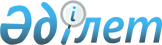 О признании утратившим силу постановления акимата Узункольского района от 3 июня 2016 года № 116 "Об утверждении Методики оценки деятельности административных государственных служащих корпуса "Б" местных исполнительных органов Узункольского района"Постановление акимата Узункольского района Костанайской области от 13 марта 2017 года № 56. Зарегистрировано Департаментом юстиции Костанайской области 31 марта 2017 года № 6958      В соответствии со статьей 46 Закона Республики Казахстан от 6 апреля 2016 года "О правовых актах" акимат Узункольского района ПОСТАНОВЛЯЕТ:

      1. Признать утратившим силу постановление акимата Узункольского района от 3 июня 2016 года № 116 "Об утверждении Методики оценки деятельности административных государственных служащих корпуса "Б" местных исполнительных органов Узункольского района" (зарегистрировано в Реестре государственной регистрации нормативных правовых актов за № 6486, опубликовано 23 июня 2016 года в газете "Нұрлы жол").

      2. Контроль за исполнением настоящего постановления возложить на руководителя аппарата акима Узункольского района.

      3. Настоящее постановление вводится в действие после дня его первого официального опубликования.


					© 2012. РГП на ПХВ «Институт законодательства и правовой информации Республики Казахстан» Министерства юстиции Республики Казахстан
				
      Исполняющий
обязанности акима района

Н. Абдрахманова
